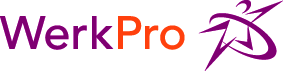 Formulier aanmelding Buurtbemiddeling door verwijzers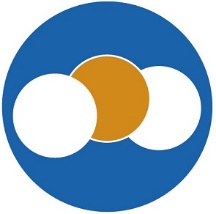 Aanvragen buurtbemiddeling door organisatiesOm een goed beeld te krijgen van de bemiddelingsvraag, vragen we u om dit formulier zo volledig mogelijk in te vullen. Vragen met een * zijn verplicht om in te vullen. 
Zijn er meer dan 2 partijen? Op de volgende pagina staat een blanco formulier om meer partijen toe te voegen aan de aanvraag.Alle gegevens worden vertrouwelijk behandeld.Stuur het ingevulde formulier naar info@buurtbemiddelinggroningen.nlVul het voor alle partijen in. Na aanmelding krijg je binnen 2 werkdagen een ontvangstbevestiging en daarna nemen we zo spoedig mogelijk contact op.Alle gegevens worden vertrouwelijk behandeld.datum*verwijzende instantieMeldpunt Overlast & ZorgPolitieWoningcorporatie: Nijestee / Huismeesters / Lefier / Patrimonium / Wierden en Borgen / Wold en Waard/ Woonborg / OverigOverig:     Meldpunt Overlast & ZorgPolitieWoningcorporatie: Nijestee / Huismeesters / Lefier / Patrimonium / Wierden en Borgen / Wold en Waard/ Woonborg / OverigOverig:     contactpersoon*naamcontactpersoon*telefoonnummere-mailadresPartij 1Partij 1Is partij 1 op de hoogte?nee, partij 1 weet niet van de buurtbemiddeling (bbm) en de verwijzing ja, partij 1 weet van de bbm maar wil eerst meer informatie ja, partij 1 weet van de bbm en heeft ermee ingestemd Gegevens partij 1Gegevens partij 1Voorlettertussenvoegselsachternaam*geslacht*O m       O vStraat + nummerpostcodeplaats*woningkoophuis huurcorporatie: Nijestee / Huismeesters / Lefier / Patrimonium / Wierden en Borgen / Wold en Waard/ Woonborg / Overighuur overigstudentenhuise-mailadrestelefoonnummerWie neemt contact op?partij 1 neemt zelf contact op met bbm   bbm neemt contact op met partij 1Partij 2Partij 2Is partij 2 op de hoogte?nee, partij 2 weet niet van de buurtbemiddeling (bbm) en de verwijzing ja, partij 2 weet van de bbm maar wil eerst meer informatie ja, partij 2 weet van de bbm en heeft ermee ingestemd Gegevens partij 2Gegevens partij 2Voorlettertussenvoegselsachternaam*geslacht*O m       O vStraat + nummerpostcodeplaats*woningkoophuis huurcorporatie: Nijestee / Huismeesters / Lefier / Patrimonium / Wierden en Borgen / Wold en Waard/ Woonborg / Overighuur overigstudentenhuise-mailadrestelefoonnummerWie neemt contact op?partij 2 neemt zelf contact op met bbm   bbm neemt contact op met partij 2Een korte omschrijving van de klachten / eventuele opmerkingenPartij ..Partij ..Is partij .. op de hoogte?nee, partij .. weet niet van de buurtbemiddeling (bbm) en de verwijzing ja, partij .. weet van de bbm maar wil eerst meer informatie ja, partij .. weet van de bbm en heeft ermee ingestemd Gegevens partij ..Gegevens partij ..Voorlettertussenvoegselsachternaam*geslacht*O m          O vStraat + nummerpostcodeplaats*woningkoophuis huurcorporatie: Nijestee / Huismeesters / Lefier / Patrimonium / Wierden en Borgen / Wold en Waard/ Woonborg / Overighuur overigstudentenhuise-mailadrestelefoonnummerWie neemt contact op?partij .. neemt zelf contact op met bbm   bbm neemt contact op met partij ..